Уважаемый	 Владимир Игоревич!Администрация муниципального района Пестравский Самарской области направляет Вам реестр муниципальных нормативно-правовых актов, для включения в Федеральный регистр нормативных правовых актов.Приложение:И.о.Главы муниципального района Пестравский                                                                                                 А.В.ИмангуловСапрыкин 8 (846-74) 2-24-78АДМИНИСТРАЦИЯ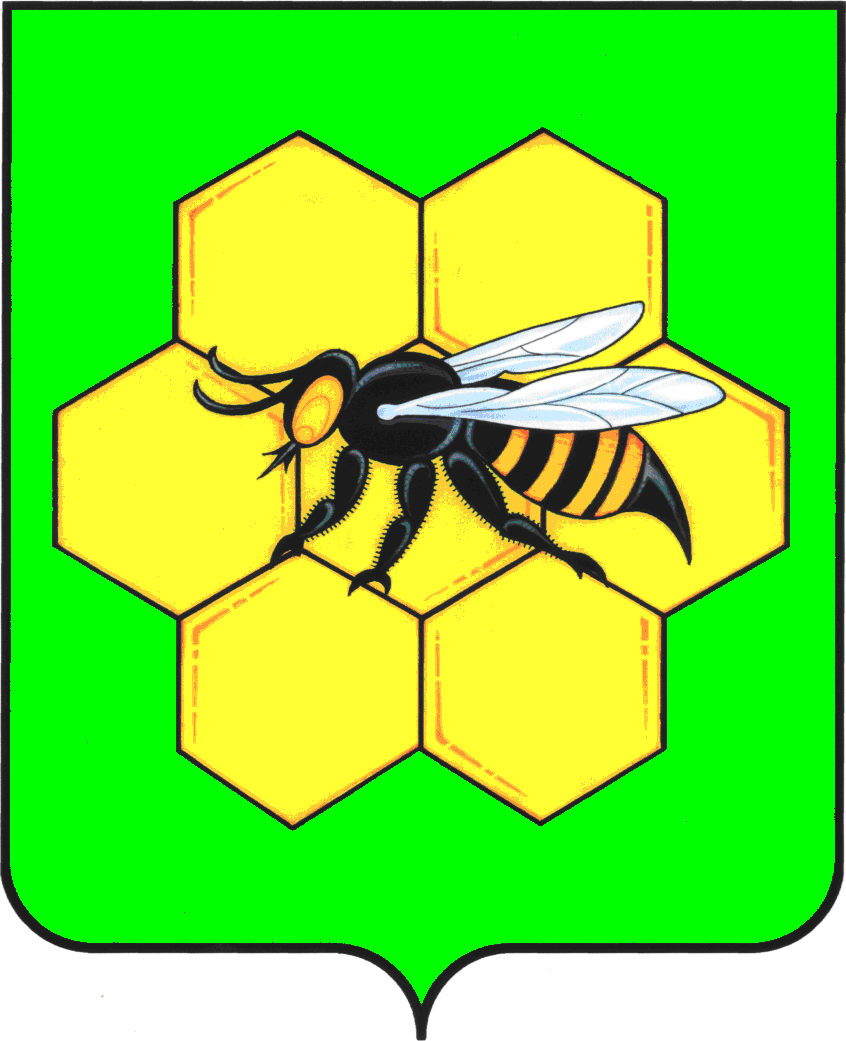 МУНИЦИПАЛЬНОГО РАЙОНА ПЕСТРАВСКИЙСАМАРСКОЙ ОБЛАСТИ446160, с.Пестравка, ул.Крайнюковская, 84Телефон: (84674) 2-15-44, 2-18-35, 2-12-33Факс: (84674) 2-19-33, 2-15-44e-mail: pestravka@samtel.ruот____________________№___________на №__________________от___________Заместителю руководителя Администрации Губернатора Самарской области – руководителю Главного правового управления администрации Губернатора Самарской области В.И.Моргунову 443006, г. Самара, ул. Молодогвардейская, 210, кабинет №506№ п/пНаименование МНПА Номер и дата принятия НПАНомер, дата и источник официального опубликованияПостановление администрации муниципального района Пестравский "О внесении  изменений  в постановление Главы муниципального  района  Пестравский от 09.03.2012 №347"Об утверждении муниципальной целевой  программы "Развитие сети дошкольных образовательных учреждений  муниципального района Пестравский" на 2012-2015 годы"№517 от 29.05.14Газета "Степь" от 16.07.14 №73 (6996)Постановление администрации муниципального района Пестравский "Об утверждении списка очередности ветеранов Великой Отечественной войны 1941-1945 годов, вдов инвалидов и участников Великой Отечественной войны 1941-1945 годов, бывших несовершеннолетних узников концлагерей, гетто и других мест принудительного содержания, созданных фашистами и их союзниками в период Второй мировой войны - получателей социальной выплаты на проведение мероприятий, направленных на   улучшение условий их проживания в 2014году на территории муниципального района Пестравский Самарской области"№587 от 24.06.14Газета "Степь" от 16.07.14 №73 (6996)Постановление администрации муниципального района Пестравский "О внесении изменений в постановление администрации муниципального района Пестравский от 20.03.2013 № 277 «Об утверждении муниципальной адресной программы «Переселение граждан из аварийного жилищного фонда с учетом необходимости развития малоэтажного жилищного строительства на территории муниципального района Пестравский Самарской области» на 2013-2015 годы» №589 от 24.06.14Газета "Степь" от 16.07.14 №73 (6996)Постановление администрации муниципального района Пестравский "Об утверждении средней стоимости одного квадратного метра общей площади жилья на 3 квартал 2014 года для расчета социальной выплаты в рамках реализации подпрограммы «Обеспечение жильем молодых семей» Федеральной целевой программы «Жилище» №600 от 30.06.14Газета "Степь" от 16.07.14 №73 (6996)Постановление администрации муниципального района Пестравский "Об отмене постановления Главы муниципального района Пестравский Самарской области от 07.12.2010 №1238 "О создании и организации деятельности добровольной пожарной охраны на территории муниципального района Пестравский"№622 от 08.07.14Газета "Степь" от 16.07.14 №73 (6996)Постановление администрации муниципального района Пестравский "О внесении изменений в постановление Главы муниципального района Пестравский №344 от 28.04.11 г. "Об обеспечении доступа к информации о деятельности администрации муниципального района Пестравский"№623 от 08.07.14Газета "Степь" от 16.07.14 №73 (6996)